EXPERIENCE DANS LES RETROS - J’ai été récemment Game Manager sur un rétro avec 50 co’s stables. - J’ai été deux fois modérateur sur des rétros plus petits- J’ai été animateur pendant une longue durée sur Bobbaworld dans les années 2011/2012 - J’ai été loup pendant de longues périodes et je suis actuellement loup en test- Je suis sur Bobbaworld depuis 2010- Je connais tous les wireds- Je commence dans le graphisme- J’anime souvent des jeux sponso MES COMPETENCESMes qualités : Je suis quelqu’un d’agréable de sérieux et de responsable.  Je connais toutes les commandes Modérateurs et administrateurs. Je connais très bien les mod-tools (Chatlog for this room, User info for, Room tools for this room, ticket browsers). J'ai une bonne connaissance informatique. Je suis quelqu'un de compétant dans le domaine de l’animation je suis confiant au niveau de mon orthographe, je suis serviable et je sais me faire respecter par les autres. Je sais me servir de Housekeping, mettre des bannières des news. Je sais faire gagner l'ordre, le calme et la tranquillité tout en s'amusant. J'ai toujours un comportement exemplaire et j'essaye en permanence de donner l'exemple aux autres. Je suis tout de même intransigeant envers les joueurs qui ne respectent pas la "bobba-attitude"Mes disponibilitésLundi : de 17h à 19h Mardi : de 17h à 19h (Cela dépend de mon emploi du temps car j'ai des stages)Mercredi: de 14h à 18hJeudi : de 17h à 19 h (Mes horaires du jeudi peuvent également varier)Vendredi : 16h à 20h et sûrement dans la soiréeLe week-end toujours là sauf dans la première partie d'après-midi du samedi car je suis au sport.Pendant les vacances je suis toujours là sauf imprévu, voyage.En ce moment je suis en train de passer mon bac, donc je suis un peu occupé, mais je serai entièrement dispo d’ici le 7 juin environ.Mes motivationsLe poste de Bobba Manager est un rank à charge c'est même un des plus dures car il faut être en permanence près à agir, je ne suis pas quelqu'un de laxiste et j'ai toujours pris ce rôle très au sérieux. Je sais régler des problèmes entre deux bobbas ou même plus. J'aimerai aider au mieux le rétro quand il sera dans des mauvaises périodes, je suis fidèle à mon poste. J'aimerai être Bobba Manager sur Bobbaworld car c'est un rétro bien structuré, mais aussi car cela fait 5 ans que je suis sur Bobbaworld (J'y ai passé toutes mes plus belles années) j'ai connu les périodes d'or quand le rétro était à 1000 cos stables mais aussi les périodes ou le rétro allait mal ou il n'y avait que 100 co' et qu'il n'y avait plus aucune animation. J’ai de grandes ambitions pour Bobbaworld, ce rétro je le connais comme ma poche, je connais la communauté par cœur. Mon principal objectif est de monter les connectés à 250’s stables en créant toutes sortes de nouveaux concours, en faisant de grosse campagnes publicitaires, en donnant envie aux nouveaux de devenir fidèle et aux anciens de rester. Mes idées de concours sont : Un concours de look hebdomadaire sur un thème. Je penserai aussi à la remise en route du fameux Adls, ainsi qu’un Choix des Staffs tous les mois. Je pense aussi que l’IPS était une bonne idée et qu’il faudrait au mieux l’exploité. Enfin je réintégrerai la nuit des jeux qui sera animé uniquement de façons sponsorisé.Pourquoi moi et pas d’autres ?Car je suis fidèle, ambitieux, car c’est tout d’abord un plaisir d’accomplir le poste de Bobba Manager. Mais aussi car j’ai beaucoup de qualités et que j’aimerai les mettre en avant en exerçant ce poste.Pourquoi j’ai postulé ?Car j’ai toujours rêvé d’exercer ce poste sur Bobbaworld et que je me sens à la hauteur pour l’assumer à 100 %Que représente ce poste pour moi ?Ce poste représente tout pour moi, la consécration de mon aventure sur Bobbaworld, après 5 années passées sur ce magnifique rétro, je me sens enfin près pour être Bobba Manager.QuestionnaireJustifiez le fait que le domaine de l’animation soit un domaine fondamental sur BobbaWorld.Sur Bobbaworld l’animation est primordiale, elle permet à chaque Bobba de s’amuser et de remporté des lots, des badges ou autre. Bobbaworld est un rétro qui a l’avantage d’avoir une communauté sympathique et agréable qui participe beaucoup aux animations.  Comment pouvez-vous faire impliquer les animateurs dans les événements ?Les animateurs seront impliqués dans des jeux journaliers aux heures de pointes (environ 18h30  en semaine), mais aussi dans la création de quêtes (avec plusieurs créateurs pour une même quête), de Quizz à thème. Ils seront indispensables à la création de jeux pour divertir les joueurs. Que veut dire la compétence « Maitrise de soi même » ? Maitrise de soi même c’est la capacité de pouvoir gérer ses émotions et à ne pas réagir dans la précipitation et sans réflexion préalable.Comment verriez-vous l’administrateur parfait ? Pour moi l’administrateur parfait doit être au maximum à l’écoute de la communauté, il doit pouvoir comprendre des adolescents en rogne. Il doit également être juste avec tout le monde, ne faire aucune différences. Pour finir un administrateur doit savoir mettre l’ambiance, trouver des idées innovantes, et être au maximum présent et actif au sein du rétro.Qu’est-ce qu’un animateur sur BobbaWorld ? Le Bobba Manager doit-il adopter le même comportement qu’un animateur ?Un animateur sur Bobbaworld est une personne qui anime le rétro en créant des jeux et en étant agréable avec la communauté. Le Bobba Manager lui s’occupe des animateurs, il doit les formés et les aidés quand ils débutent (Animateur en test). L’animateur est sous la responsabilité du BM, il doit donc être sérieux.Quels sont les critères de sélection d’un animateur lors des recrutements ?Lors des recrutements animateurs, les critères de sélection sont la disponibilité et la motivation du bobba, ces connaissances sur le rétro (Il doit connaitre la communauté et doit manier la technologie wired à la perfection). Il doit répondre à questions posées lors des recrutements.En quoi les animateurs renforcent l’animation du site ?Les animateurs renforcent l’animation du site car c’est eux qui crées les jeux en grande majorités, ils s’occupent aussi de  les animés (cela crée un rapprochement entre l’animateur et le bobba). Ils s’occupent également d’animés des soirées lors d’événements comme halloween, ils sont donc indispensables et grâce à leur compétences ils renforcent le rétro en animant toutes sortes de jeux.Quels sont les changements dans l’équipe des animateurs qui pourraient être opérés ?Dans l’équipe des animateurs il y’a des animateurs en test et des animateurs officiels. Les animateurs en test après avoir passé leur période de test peuvent passés officiel ou bien être virer. Il peut également avoir un chef animateurs qui gère en compagnie des BM’s les animateurs, cela n’est pas obligatoire.II- Réponses longues et développéQuestion 1 – Quelles sont les animations possibles sur BobbaWorld et comment le Bobba Manager bis y participe ?Sur bobbaworld toutes sortes d’animations sont possibles. Il y a en grande majorité des jeux journaliers (environ deux par jours, voire plus le week-end). Il y également souvent de concours, ils sont variés, cela peut être des concours d’appartement comme l’appart de la semaine ou la création d’appart 36 cases, ou encore des concours d’appartement express (Choix des Staffs). Sur Bobbaworld, des animations préventives sont aussi présentes comme l’IPS ou des Quizz sécu animés par les loups. Il y a aussi de temps en temps des concours de «  pixel arts » (Il faut construire un badge ou une image par exemple), comme la bd aide et sécu. Enfin il y a des soirées à thèmes comme Halloween, jour de l’an etc. Des quêtes sont souvent crées en fin de thème. Les thèmes varis au cours de l’année en fonction de l’actualité, à Noël le thème sur Bobbaworld est bien sur Noel. Le Bobba Manager participe à tout cela en choisissant les vainqueurs des apparts pour les concours de création d’appartement par exemple. Ils s’occupent d’envoyés les lots aux gagnants de quêtes, jeux, ou concours. Ils doivent également être toujours présents pour les animateurs en leur donnant des conseils et en étant présent dans l’appart lors de jeu pour surveiller l’animateur.Question 2 – Quels sont les outils dont les administrateurs disposent ?L’administrateur dispos de la mod-tools, la mod-tool sert à modéré un appart grâce au bouton «  room tool for this room », grâce à cette commande il peut changer par exemple le nom de l’appartement si il est non conforme à la bobba-attitude. Il peut aussi grâce aux tools voir les chatlogs des apparts ou d’un bobba en particuliers. Il dispose également du bouton :userinfo ou il peut voir les informations sur un bobba, le bannir, le kicker de l’appart ou encore lui envoyé un message privé. Enfin, dans la mod-tool il y a le ticket browsers, grâce à ce bouton on peut voir les appels à l’aide et y répondre. L’administrateur dispose également de commande qui n’est pas disponible pour chaque bobba. Comme la commande : ha + message, ou : roomkick, ou encore :summon + nom du Bobba. Il y a beaucoup de commande possible. Un administrateur dispose de a housekeeping, c’est un bouton qui est dans la home page, cela sert à poster des news ou voir la listes de bannis, le nombre d’inscris ou autre. Un staff à également un catalogue plus complet (Rares et mobis staffs)Question 3 – Pourquoi un administrateur doit-il être une personne de confiance ?Un administrateur doit être une personne de confiance car c’est lui qui est le plus «  proche » de la communauté, il s’occupe des animateurs donc indirectement de chaque bobbas. Il doit être juste et sympathique avec tout le monde, qu’il n’y ai aucune différence entre chaque joueurs. Il est comme le « papa » du rétro (c’est lui qui s’occupe des lots, des gagnants de concours). III- Mise à pratiquePlanPlan animation bw été sur 3 semainesConcours : Plutôt adepte de la Jet-set ou du camping ?Deux équipes -> Les Jet setters et les campeurs (Inscription via un formulaire)Jeux journaliers sur le thème du camping, de la jetset et de l’été A chaque victoire le bobba donne le nom de son équipe à l’animateur (1 rare à win)Tous les 10 points marqués par l’équipe (jetset ou campeur), un badge est distribué.Concours de look sur le thème été (gagnant = 3 pts pour son équipe + 1 rare + 1 badge et un trophée habbo)Concours d’appartement sur le thème jetset ou camping, les équipes s’affronteront sur un concours de construction ou il faudra crée un camping ou un appart sur le thème jetset (4pts + 1rare +1 badge + 1 trophée habbo)Concours de pixel art ou il faudra crée un une affiche de «  propagande » * rire* pour que les bobbas adhère à leur équipe (jetset et campeur) -> Ce concours se fera au début de l’évènementIl faudra 10 animateurs stables pour que l’évènement soit crédibleA la fin de l’évènement l’équipe qui remporte le concours gagne 2 badges inédits pour l’équipe et le bobba qui a marqué le plus de points remporte 1 rare au choix, 1 badge au choix et 1 trophée habbo par l’administrateur de son choix.Message pour les animateurs :«  Hey ! Je suis le nouveau Bobba Manager bis et cet été, le thème sera la jetset et le camping, vous devrai  crée des jeux à l’effigie de ce thème, essayez de répartir les thèmes de jeux (ne faites pas que des jeux jetset par exemple : D). Il faudra aussi un bobba architecte ou plusieurs même aha, pour construire la nuit des jeux. En plus clair, dans cet évènement deux équipes seront opposés : Les jets setters et les campeurs ! Noté bien le nom des gagnants et n’oublier pas de leur demandé leur nom d’équipe. Vous m’enverrai à chaque jeu le nom des gagnants avec leur nom d’équipe (Un classement sera actualisé  avec chaque bobba et leur nombre de points). 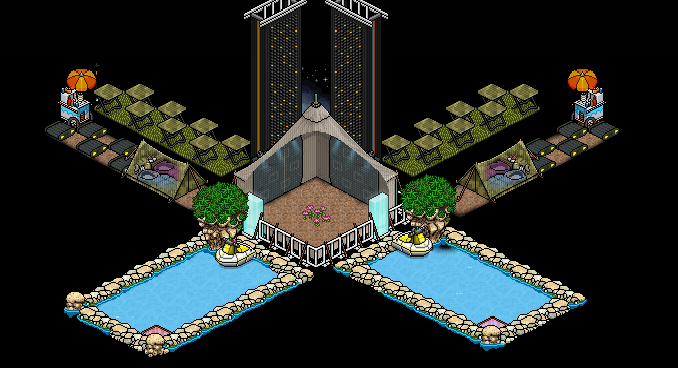 Nom irl :BastienPseudoWailtusAge 18 ansLieu de résidenceOrléans - France